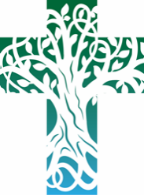 Ardal CenhedaethDyffryn Clwyd Mission AreaAnnual General MeetingLlanfair DC, 27th April 2023 at 7pmOpening PrayersPresentApologiesMA Leaders’ ReportAnnual Churches’ Reports for 2022Estates Report for 2022Accounts Report for 2022, including MAGAS ReportElection of OfficialsMA WardensMA Treasurer and MA Gift Aid SecretaryChair of Estates CommitteeChurch WardensChurch TreasurersTrustees of Dyffryn Clwyd MADiary of EventsA.O.B.Date of next meeting  Close with the Grace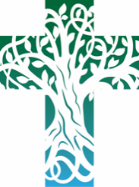 Ardal CenhedaethDyffryn Clwyd Mission AreaAnnual General MeetingLlanfair DC, 27th April 2023 at 7pmOpening PrayersPresentApologiesMA Leaders’ ReportAnnual Churches’ Reports for 2022Estates Report for 2022Accounts Report for 2022, including MAGAS ReportElection of OfficialsMA WardensMA Treasurer and MA Gift Aid SecretaryChair of Estates CommitteeChurch WardensChurch TreasurersTrustees of Dyffryn Clwyd MADiary of EventsA.O.B.Date of next meeting  Close with the Grace